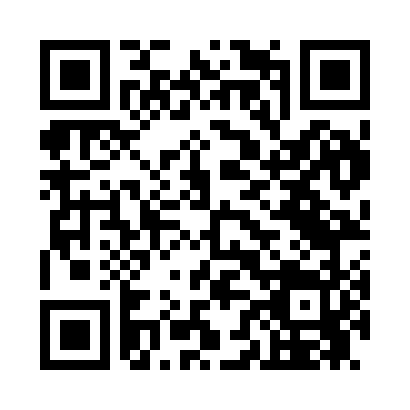 Prayer times for North Hillsdale, New York, USAMon 1 Jul 2024 - Wed 31 Jul 2024High Latitude Method: Angle Based RulePrayer Calculation Method: Islamic Society of North AmericaAsar Calculation Method: ShafiPrayer times provided by https://www.salahtimes.comDateDayFajrSunriseDhuhrAsrMaghribIsha1Mon3:385:2212:585:018:3410:182Tue3:395:2212:585:018:3410:173Wed3:395:2312:585:018:3410:174Thu3:405:2312:595:018:3410:165Fri3:415:2412:595:018:3310:166Sat3:425:2512:595:028:3310:157Sun3:435:2512:595:028:3310:158Mon3:445:2612:595:028:3210:149Tue3:455:2712:595:028:3210:1310Wed3:465:281:005:028:3110:1211Thu3:475:281:005:028:3110:1112Fri3:485:291:005:028:3010:1113Sat3:505:301:005:018:3010:1014Sun3:515:311:005:018:2910:0915Mon3:525:321:005:018:2810:0816Tue3:535:321:005:018:2810:0617Wed3:555:331:005:018:2710:0518Thu3:565:341:005:018:2610:0419Fri3:575:351:005:018:2510:0320Sat3:585:361:005:018:2510:0221Sun4:005:371:015:008:2410:0022Mon4:015:381:015:008:239:5923Tue4:035:391:015:008:229:5824Wed4:045:401:015:008:219:5625Thu4:055:411:014:598:209:5526Fri4:075:421:014:598:199:5427Sat4:085:431:014:598:189:5228Sun4:105:431:014:598:179:5129Mon4:115:441:014:588:169:4930Tue4:125:451:004:588:159:4831Wed4:145:461:004:578:149:46